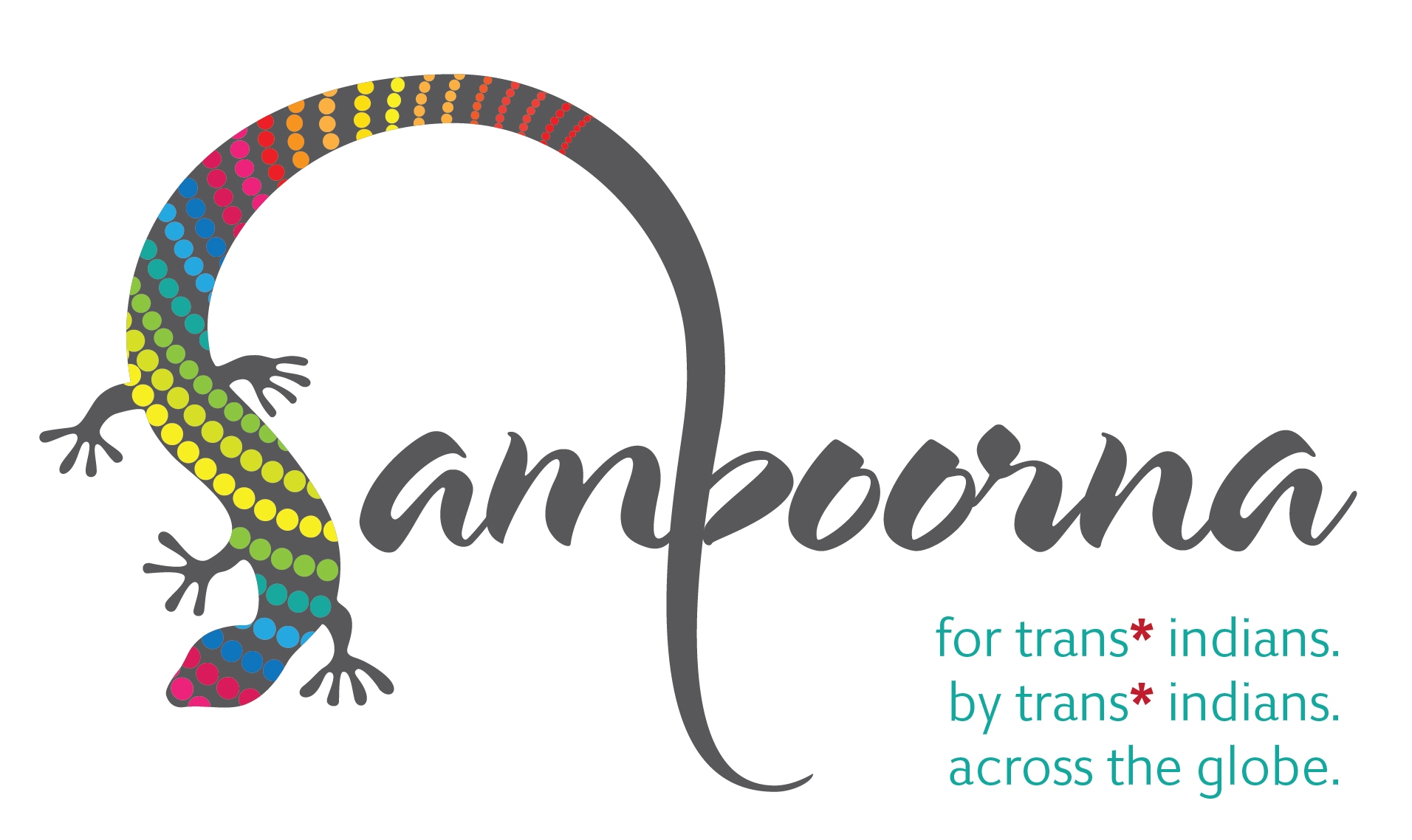 সম্পূর্ণা জাতীয় ট্রান্স-পুরুষ সভা, ২০১৪ইচ্ছাজ্ঞাপনের অনুরোধআবেদনপত্রদয়া করে নিচের ধূসর বাক্সগুলি ভরুন। ভরার সঙ্গে সঙ্গে বাক্সগুলি বড় হতে থাকবে। * মার্ক দেওয়া প্রশ্নগুলি বাধ্যতামূলক। অন্য প্রশ্নগুলি আপনার ক্ষেত্রে প্রযোজ্য হলে তবেই উত্তর দিন। ১। নাম* -২। নিজ-নির্ধারিত লিঙ্গ* -৩। বয়স* - (বিঃ দ্রঃ ২। এবং ৩। নম্বর প্রশ্ন আমাদের )৪। যোগাযোগ* -ক। ইমেল অ্যাড্রেস -খ। মোবাইল ফোন নম্বর (যদি থাকে) –গ। ল্যান্ডলাইন ফোন নম্বর –ঘ। শহর/গ্রাম –ঙ। রাজ্য -৫। একজন ট্রান্স পুরুষ হিশেবে আপনার জীবনের কিছু গুরুত্বপূর্ণ ঘটনা বর্ণনা করুন।*৬। আপনার মতে ভারতবর্ষের ট্রান্স-পুরুষ সম্প্রদায়কে মুখ্যত কি ধরনের সমস্যার সম্মুখীন হতে হয়, এবং কোন কোন সমস্যার উপর বিশেষ ভাবে দৃষ্টিপাত করা দরকার?* ৭ক। আপনি কি কোন এল-জি-বি-টি-আই-কিউ গ্রুপ/নেটওয়ার্ক/সংস্থা-র সদস্য? তাতে আপনি কোন ভূমিকা পালন করেন?৭খ। আপনি কি একজন স্বতন্ত্র সামাজিক কর্মী? আপনি কোন ধরনের কাজ-এর সঙ্গে যুক্ত?৭গ। আপনার সামাজিক কাজ-এর ক্ষেত্রে আপনাকে কি ধরনের সমস্যা-র সম্মুখীন হতে হয়?৮। উপরোক্ত কাজ-এর জন্য আপনি কি কোন আর্থিক সাহায্য পান? সে ক্ষেত্রে দয়া করে অর্থের উৎস বিবৃত করুন। ৯। আপনি কেন সম্পূর্ণা-র জাতীয় ট্রান্স-পুরুষ সভা-য় অংশগ্রহন করতে চান দয়া করে বর্ণনা করুন। (যেমন, কি উদ্দেশ্যে আপনি এই সভা-য় যোগদান করতে ইচ্ছুক? আপনার চিন্তা ভাবনা এবং অভিজ্ঞতা ব্যক্ত করার জন্য? না ট্রান্স-সামাজিক কর্মী হিসেবে যোগ দেওয়ার জন্য? না অস্ত্রোপচার সংক্রান্ত তথ্যের জন্য? না অন্য কোনও কারণে?)*১০। আপনার মতে আপনি এই সভাকে কি ভাবে সমৃদ্ধ করতে পারবেন?*----------------------------------------------------------------------------------------------------------------------------প্রিয় সাথী, “সম্পূর্ণা” ৩০শে মে থেকে ১লা জুন ২০১৪ অবধি মুম্বাই শহরে একটি জাতীয় ট্রান্স-পুরুষ সভার আয়োজন করছে। এই সভায় অংশগ্রহণ করার জন্য আবেদনপত্র জমা করার শেষ দিন ৭ই মার্চ ২০১৪, সন্ধ্যে ৫ টা।  